
Assessment Committee Agenda
Tuesday, April 18, 2023, 12:30 pm-1:20 pm
Meeting conducted via Zoom at https://cccconfer.zoom.us/j/92291434459 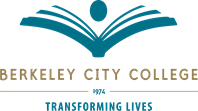 (additional Zoom details are at end)Berkeley City College’s mission is to promote student success, to provide our diverse community with educational opportunities, and to transform lives. The college achieves its mission through instruction, student support and learning resources which enable its enrolled students to earn associate degrees and certificates, and to attain college competency, careers, transfer, and skills for lifelong success.Required Membership:  (Attended = marked with “X”, Partial Attendance “P”)Guests: Join from PC, Mac, Linux, iOS or Android: https://cccconfer.zoom.us/j/92291434459Or iPhone one-tap (US Toll):  +16699006833,92291434459#  or +16694449171,92291434459# Or Telephone:    Dial:    +1 669 900 6833 (US Toll)    +1 669 444 9171 (US Toll)    +1 346 248 7799 (US Toll)    +1 253 215 8782 (US Toll)    +1 646 931 3860 (US Toll)    +1 301 715 8592 (US Toll)    +1 312 626 6799 (US Toll)    +1 386 347 5053 (US Toll)    +1 564 217 2000 (US Toll)    +1 646 876 9923 (US Toll)    Meeting ID: 922 9143 4459    International numbers available: https://cccconfer.zoom.us/u/abfvUlkWwrOr an H.323/SIP room system:    H.323: 162.255.37.11 (US West) or 162.255.36.11 (US East)     Meeting ID: 922 9143 4459    SIP: 92291434459@zoomcrc.comOr Skype for Business (Lync):    SIP:92291434459@lync.zoom.us Adán M. Olmedo, English Rep Nancy Cayton, Assessment and Curriculum Specialist Jenny Gough, American Sign Language Rep Laura Ruberto, Arts and Cultural Studies Rep Rabab Chowdhury, Business/CIS/Economics Rep Fatima Shah, Counseling Rep Sepi Hosseini, ESOL Rep Heather Dodge, Library/LIS Rep Kelly Pernell, Assessment Coordinator & Mathematics Rep  Juan Miranda, Modern Languages Rep Dru Kim, Multimedia Arts Rep Pieter de Haan, Sciences Rep Richard Kim Social Sciences Rep & TLC Coordinator Kuni Hay, Vice President of Instruction
Agenda ItemTypeCall to order (2 min)ProceduralApproval of Agenda (2 min)ActionApproval of 4/4/23 Minutes (2 min)ActionPublic Comment (5 min.)The committee will listen to communication from the public on matters that are not on the agenda and are within the committee’s jurisdiction. Under provisions of the Brown Act, the committee is prohibited from discussing or acting on oral requests that are not part of the agenda but may respond briefly. Persons addressing items included on the agenda will be heard at the time the item is considered.InformationalEthics and Personal Responsibility (10 min) Review data from surveys and plan next steps.InformationalCommunication ILO Action Plan Formation (10 min) Create a plan to address this ILO and vote.Discussion and ActionILO Review (20 min)More specific planning to review the first two ILOs in the review process.DiscussionAnnouncementsLiaisons: review your department’s assessment plan and remind faculty to complete their scheduled course assessments.InformationalAdjournNext Meeting: 5/2/23